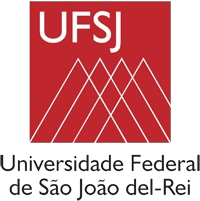 FICHA DE INSCRIÇÃO MONITORIA - 1º SEMESTRE 2024 Aluno(a): ___________________________________________________________________________Matrícula: ___________________ Curso de: ______________________________solicita sua inscrição, para monitoria remunerada  (   ) ou monitoria voluntária (   ) no módulo _______________________________________________________________Declara, outrossim, que está ciente das condições exigidas para a referida monitoria.São João del-Rei, ______ de __________________ de 2024.________________________________________AssinaturaEndereço: _______________________________________________________________Bairro: __________________________________Cidade: _________________________________	CEP: _______________________Data de Nascimento: ______/_______/________			              CPF nº: ________________________________E-mail: _________________________________                Telefone p/ contato: _______________________